Marigliano,……………………… 							C.d.C.                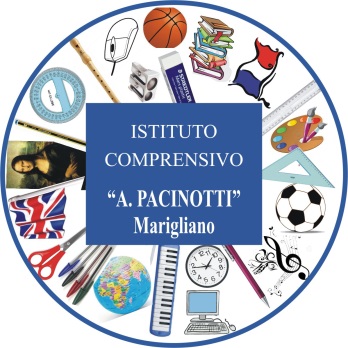 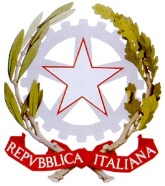 Ministero dell’Istruzione, dell’Università e della RicercaIstituto Comprensivo “A. Pacinotti” MariglianoVia San Luca – 80034  Marigliano (Na) Tel. /Fax 081/8851903C. F. : 92006740630 – e-mail: naic8be009@istruzione.it – C.M.: NAIC8BE009 – PEC: naic8be009@pec.istruzione.itDOCUMENTO di RACCORDOA.S. 2019/2020Scuola Secondaria di Primo Grado - Scuola Secondaria di Secondo GradoNOME e COGNOMELUOGO di NASCITADATA di NASCITASCUOLA di PROVENIENZAANNI di FREQUENZARAPPORTO CON LA SCUOLARAPPORTO CON LA SCUOLARAPPORTO CON LA SCUOLARAPPORTO CON LA SCUOLARAPPORTO CON LA SCUOLARAPPORTO CON LA SCUOLARAPPORTO CON LA SCUOLAFrequenza scolasticaCostanteDiscontinuaScarsaPartecipazione alle attività didatticheProficuaDiscretaMediocreInteresse alle disciplineTutteQuasi tuttePocheRapporto con gli insegnantiSempre rispettosoQuasi sempre adeguatoOppositivo provocatorioRispetto degli orari scolasticiCostanteQuasi sempreNon sempreOsservazione delle regole comportamentaliCostanteQuasi sempreNon sempreRAPPORTO CON IL GRUPPO CLASSERAPPORTO CON IL GRUPPO CLASSERAPPORTO CON IL GRUPPO CLASSERAPPORTO CON IL GRUPPO CLASSEApertoDisponibileCollaborativoPropositivoInvadenteEgocentricoTimidoPrepotenteScostanteChiusoPoco collaborativoAltro……………………………………RAPPORTO CON LA DIDATTICA A DISTANZARAPPORTO CON LA DIDATTICA A DISTANZARAPPORTO CON LA DIDATTICA A DISTANZARAPPORTO CON LA DIDATTICA A DISTANZARAPPORTO CON LA DIDATTICA A DISTANZARAPPORTO CON LA DIDATTICA A DISTANZARAPPORTO CON LA DIDATTICA A DISTANZARAPPORTO CON LA DIDATTICA A DISTANZARAPPORTO CON LA DIDATTICA A DISTANZAFrequenzaCostanteSaltuariaSporadicaNessunaPartecipazione alle attività in modalità sincrona e asincronaProficuaDiscretaMediocreNon rilevata per assenzaOsservazione delle regole comportamentali dettate dal docenteCostanteQuasi sempreNon sempreNon rilevata per assenzaRELAZIONE CON I GENITORI: STILE EDUCATIVORELAZIONE CON I GENITORI: STILE EDUCATIVORELAZIONE CON I GENITORI: STILE EDUCATIVORELAZIONE CON I GENITORI: STILE EDUCATIVOAUTOREVOLEAUTORITARIOPERMISSIVOTRASCURATOMATERIA verso la quale mostra più propensioneMATERIA verso la quale mostra più propensioneMATERIA verso la quale mostra più propensioneMATERIA verso la quale mostra più propensioneITALIANOTECNOLOGIASTORIAARTEGEOGRAFIALINGUE STRANIEREMATEMATICAMUSICASCIENZESCIENZE MOTORIEAUTONOMIA OPERATIVAAUTONOMIA OPERATIVAAUTONOMIA OPERATIVAPOCO ADEGUATAADEGUATACOMPLETAINTERESSIATTITUDINIPARTECIPAZIONE ad EVENTI e/o MANIFESTAZIONIPARTECIPAZIONE ad EVENTI e/o MANIFESTAZIONIPARTECIPAZIONE ad EVENTI e/o MANIFESTAZIONIPartecipazione MARGINALEPartecipazione REGOLAREPartecipazione ATTIVAATTITUDINI AL LAVOROATTITUDINI AL LAVOROATTITUDINI AL LAVOROATTITUDINI AL LAVOROLAVORARE con le PERSONELAVORARE con le IDEELAVORARE con i DATILAVORARE con le COSE